Инструкция к занятию во второй младшей группе по предмету «Лепка» (техника пластилинография) на тему: «Снеговик-почтовик»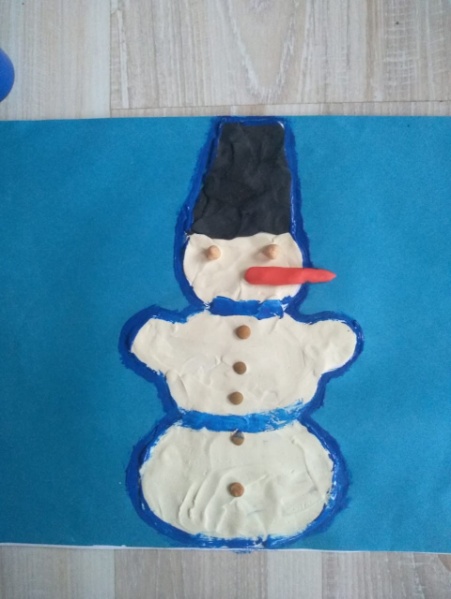 Инструкция по выполнению: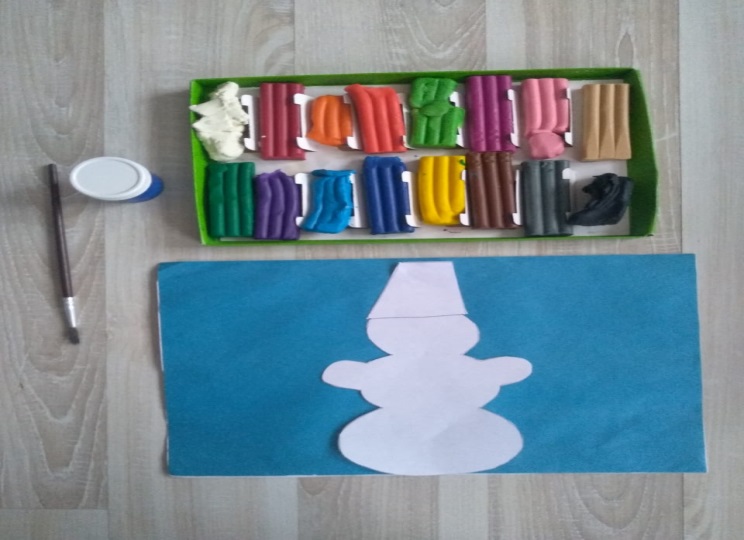 Берем пластилин белого цвета,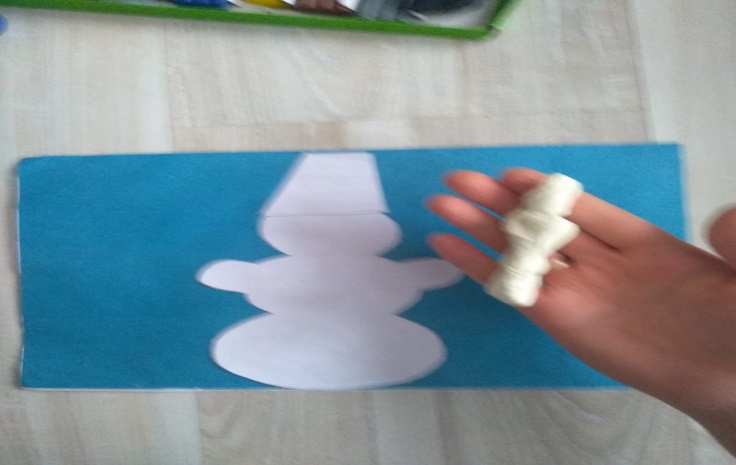 отщипываем кусочек, 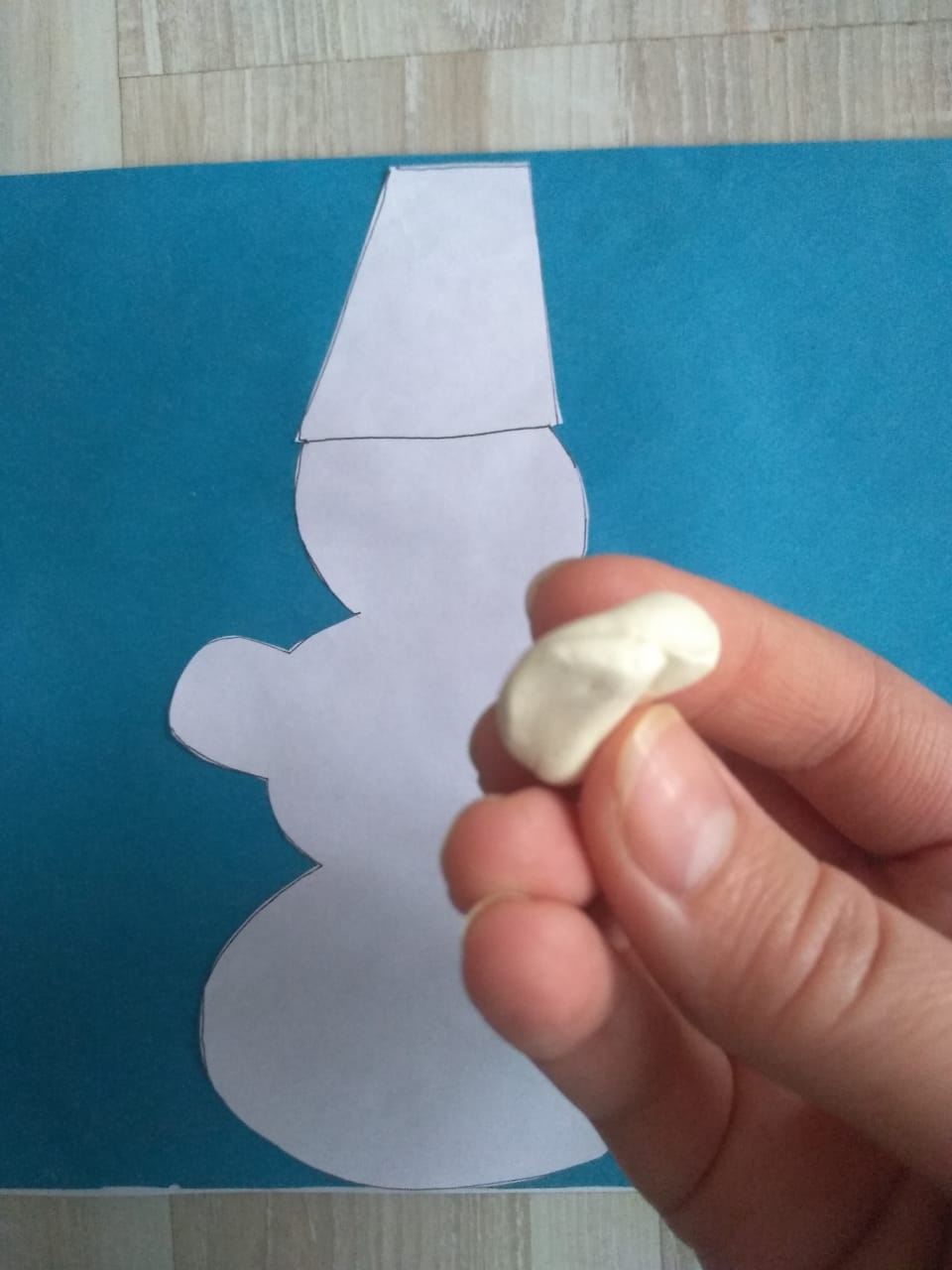 приклеиваем кусочек на силуэт Снеговика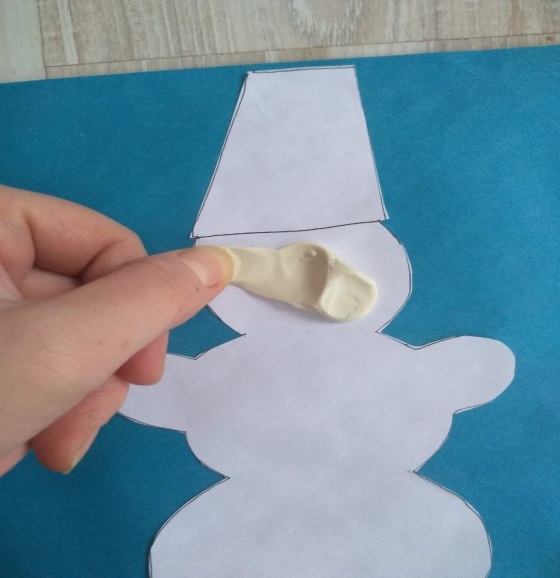  и размазываем его по силуэту, стараясь не заходить за контур. 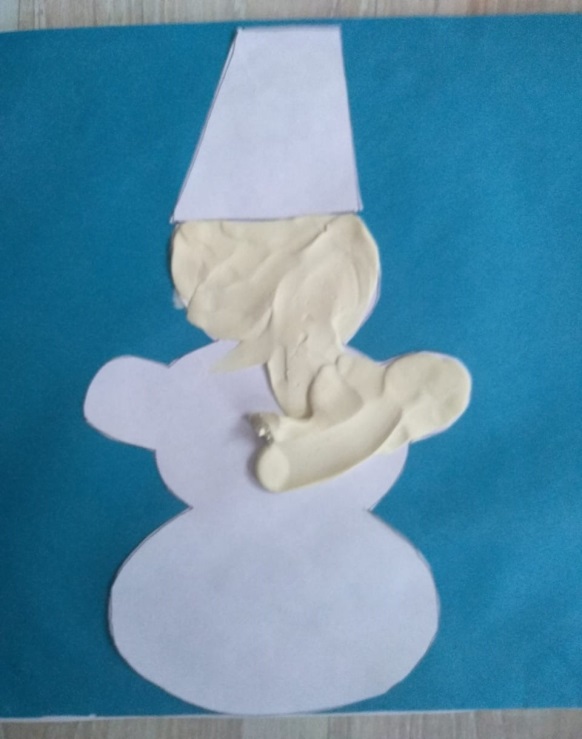 Размазывать можно прямыми движениями и круговыми.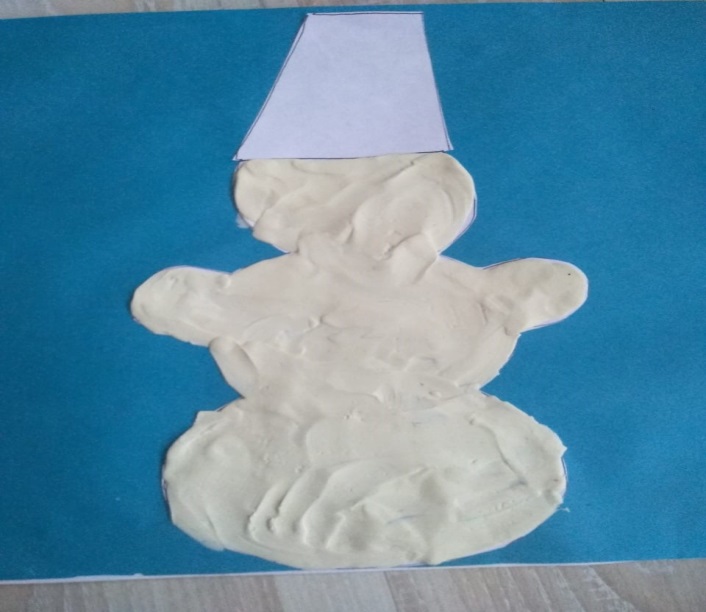 После этого берем черный пластилин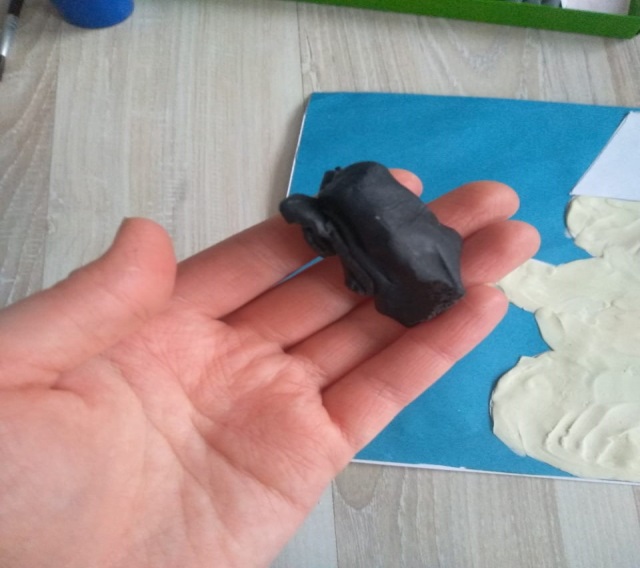  и таким же образом закрашиваем ведро Снеговику.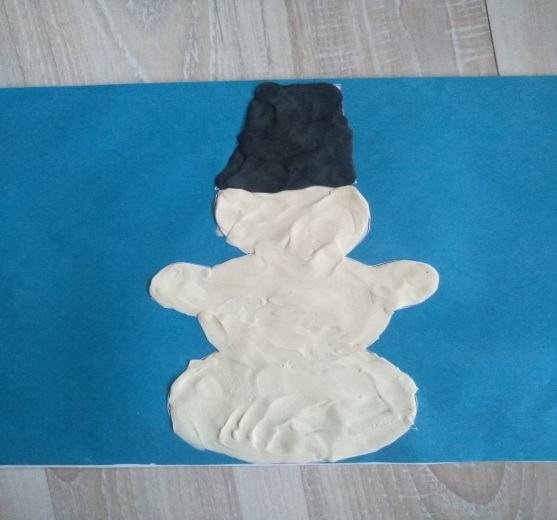 Берем красный пластилин,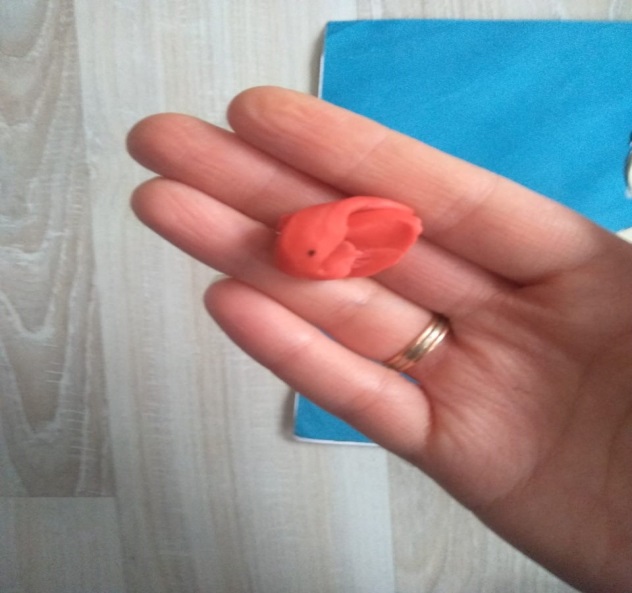  лепим снеговику нос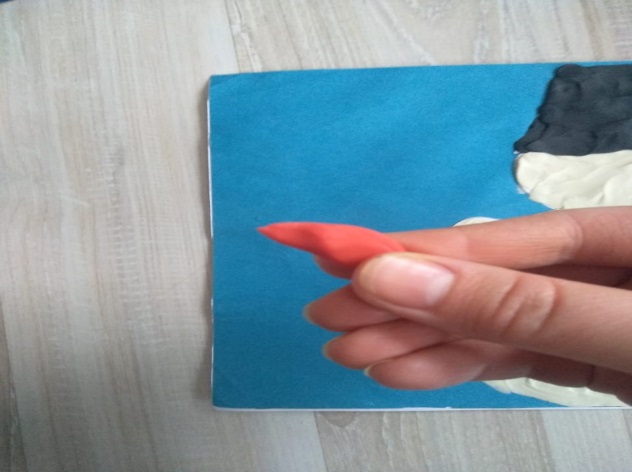 и крепим к рисунку.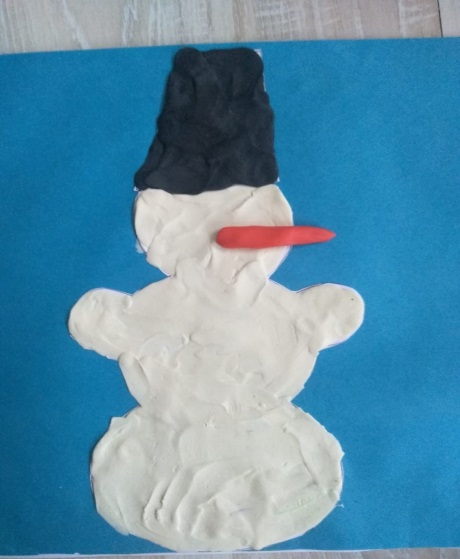 Затем берем бусины, бисер, пуговки – делаем снеговику глаза и пуговицы прикрепляем к туловищу.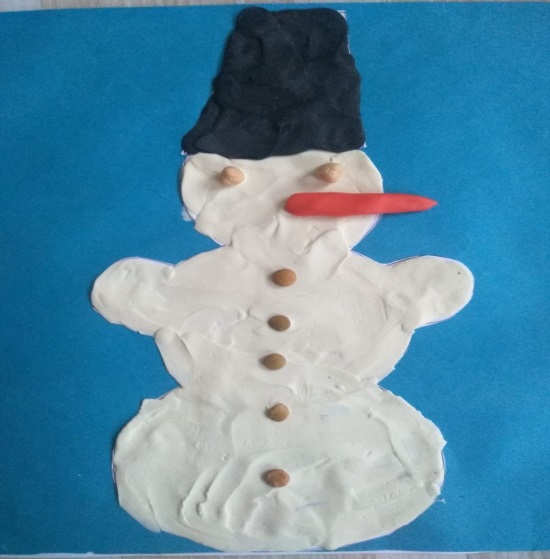 Берем синюю гуашь с кисточкой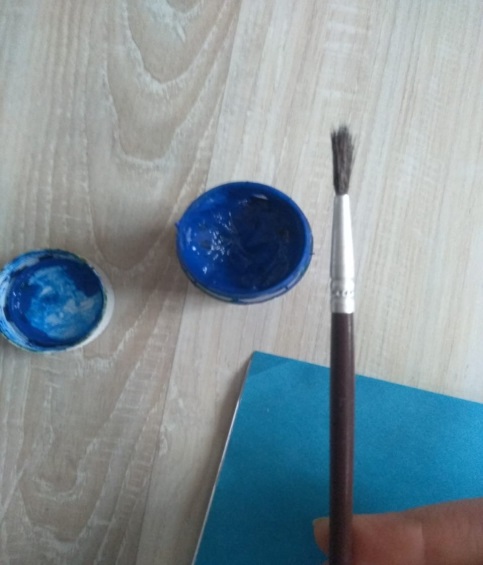 и обводим контур снеговика.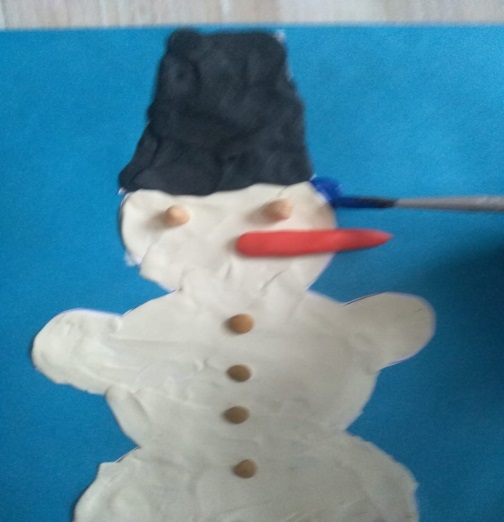 Вот такой красивый снеговик получился!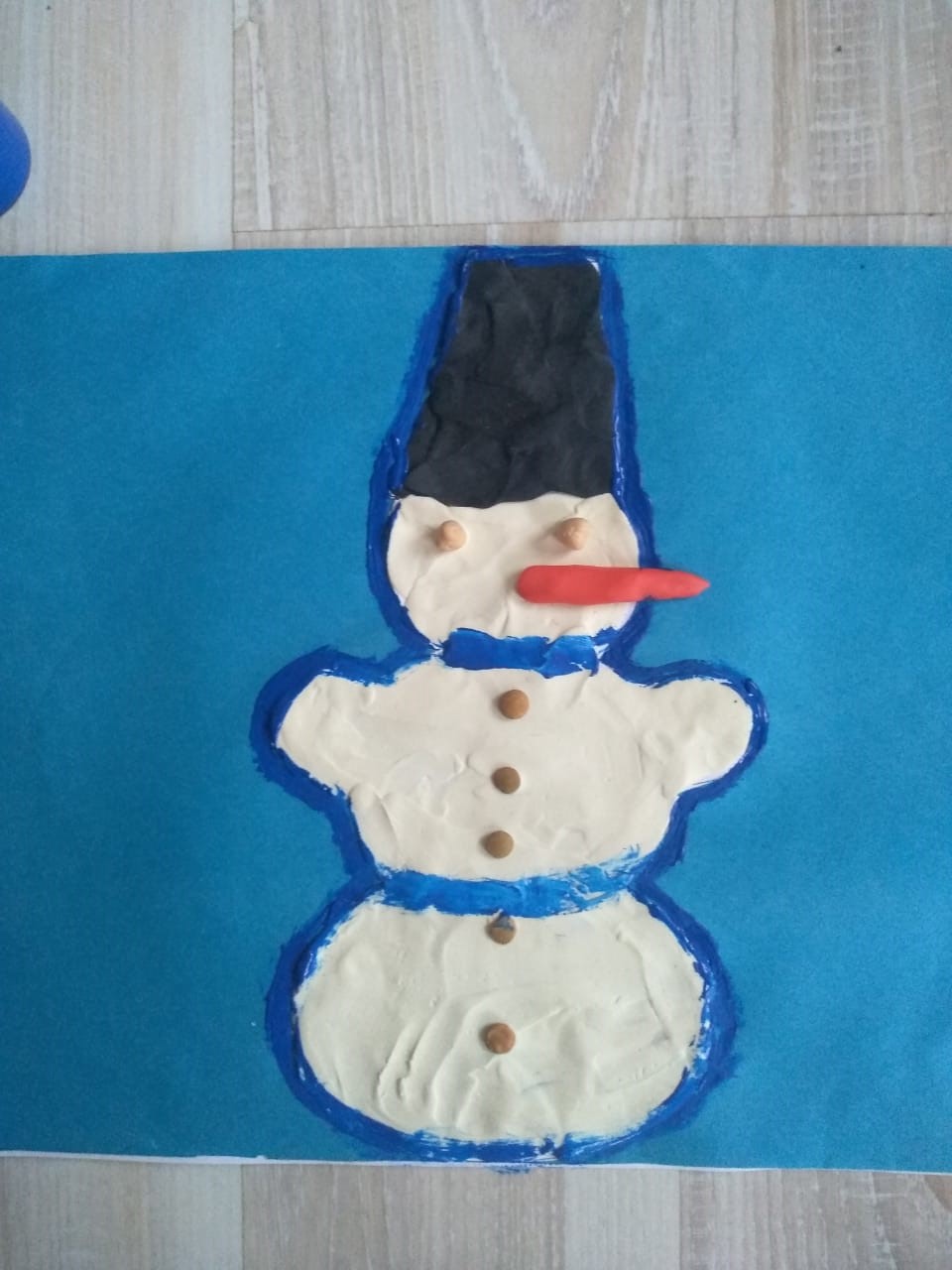 